１２月１７日（木）にクリスマス会を行いました。皆プレゼントを楽しみにしており、廊下で今か今かとサンタクロースが来るのを待っていました。プレゼントをもらい、笑顔があふれていました。また、夕食ではクリスマスの御馳走を食べ、「あわてんぼうのサンタクロース」と「聖夜」を歌い、大変な盛り上がりを見せました。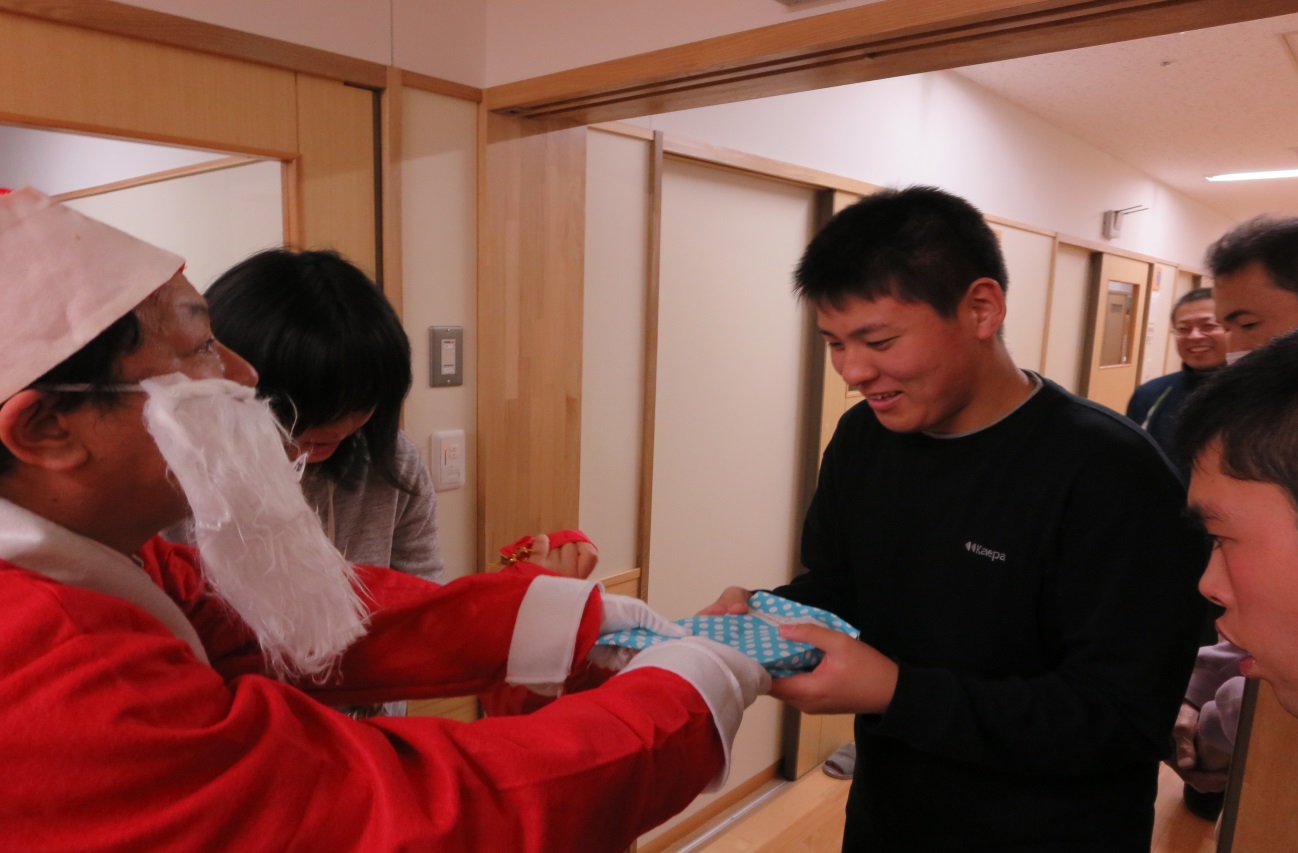 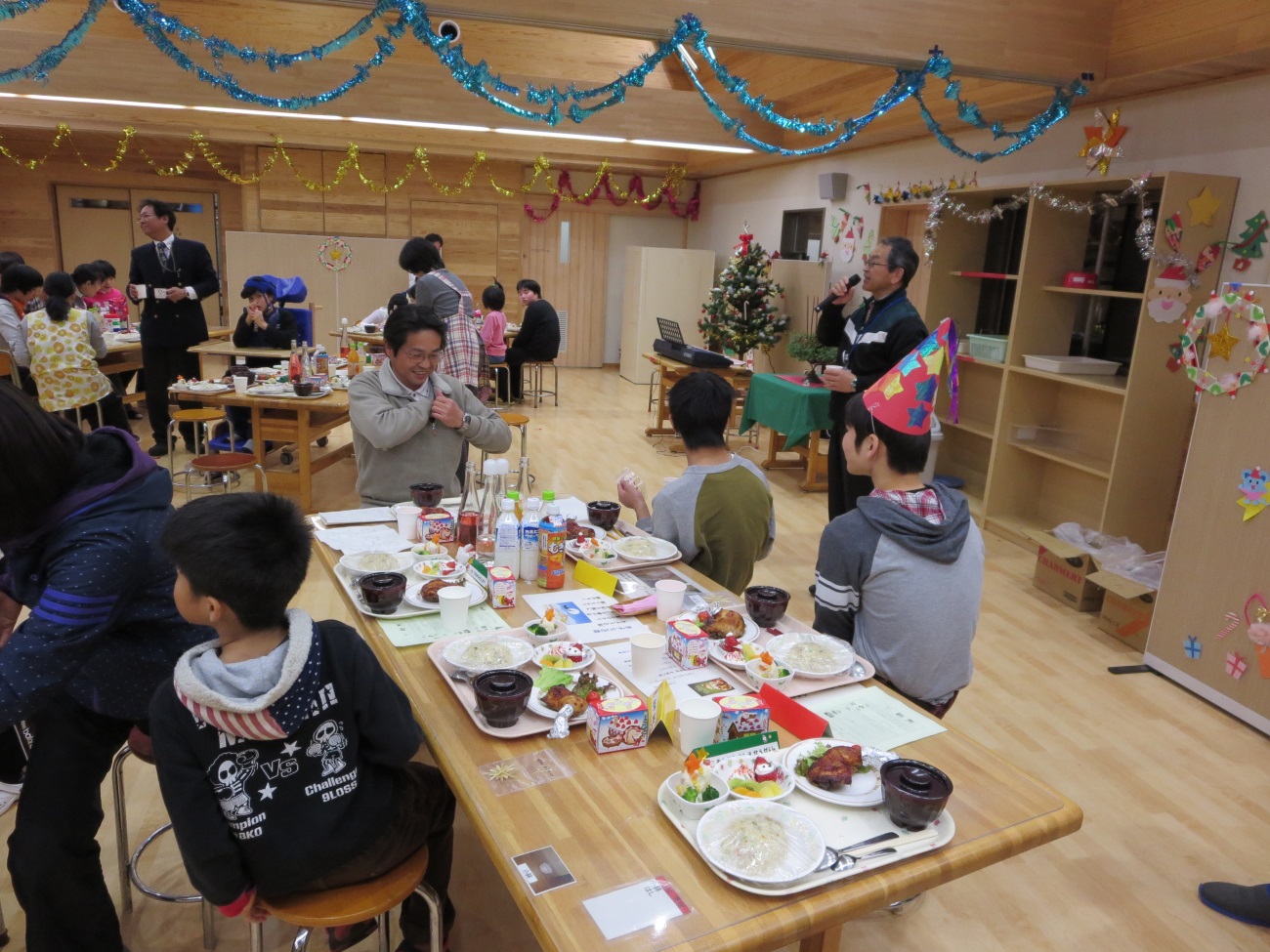 